Supplementary dataPhytoconstituents, In Vitro Anti-Infective Activity of Buddleja indica Lam., and In Silico Evaluation of its SARS-CoV-2 Inhibitory PotentialFadia S. Youssef, Ahmed E. Altyar, Abdelsattar M. Omar and Mohamed L. AshourFigure S1: A scheme representing the isolation of compounds (1-6) from the B .indica total methanol leaves extract Figure S2-S19: 1D and 2D spectral data for most of the isolated compounds Figure S20. Validation of the docking experiments for DNA-gyrase (A), topoisomerase IV (B), dihydrofolate reductase (C), β-lactamase (D), SARS-CoV-2 MPro (E), SARS-CoV-2PLpro (F) and SARS-CoV-2 3CLpro (G)Figure S21. 2D and 3D binding modes of (A) DNA-gyrase ligand (Levofloxacin), (B) Topoisomerase IV ligand (Moxifloxacin) and (C) SARS-CoV-2 MPro ligand (FHR/PRD_002347) in active sites of their respective enzymesFigure S22. 2D and 3D binding modes of dihydrofolate reductase ligand (Trimethoprim) in dihydrofolate reductase active sitesFigure S23. 2D and 3D binding modes of (A) β-lactamase ligand (Cefuroxime), (B) SARS-CoV-2PLpro ligand (S88) and (C) SARS-CoV-2 3CLpro ligand (3WL) in active sites of their respective enzymesFigure S24. 2D binding modes of p-hydroxy benzoic acid (A), quercetin 3-O- β-D-glucoside-7-O-α-L-rhamnoside (B) kaempferol 3-O- β-D glucoside-7-O- α-L-rhamnoside (C), quercetin 7-O- β-D glucoside (D) and kaempferol (E) in active sites of DNA-gyrase; dotted green lines indicate H-bonds; dotted light green lines indicate C-H-bonds; dotted purple lines indicate π-bonds; dotted orange bonds indicate salt bridge formation Figure S25. 2D binding modes of p-hydroxy benzoic acid (A), quercetin 3-O- β-D-glucoside-7-O-α-L-rhamnoside (B) kaempferol 3-O- β-D glucoside-7-O- α-L-rhamnoside (C), quercetin 7-O- β-D glucoside (D) and kaempferol (E) in active sites of topoisomerase IV; dotted green lines indicate H-bonds; dotted light green lines indicate C-H-bonds; dotted purple lines indicate π-bonds; dotted orange bonds indicate salt bridge formation Figure S26. 2D binding modes of p-hydroxy benzoic acid (A), quercetin 3-O- β-D-glucoside-7-O-α-L-rhamnoside (B) kaempferol 3-O- β-D glucoside-7-O- α-L-rhamnoside (C), quercetin 7-O- β-D glucoside (D) and caffeic acid l (E) in active sites of SARS-CoV-2  3CLpro; dotted green lines indicate H-bonds; dotted light green lines indicate C-H-bonds; dotted purple lines indicate π-bonds; dotted orange bonds indicate salt bridge formation Figure S27. 2D binding modes of p-hydroxy benzoic acid (A), quercetin 3-O- β-D-glucoside-7-O-α-L-rhamnoside (B) kaempferol 3-O- β-D glucoside-7-O- α-L-rhamnoside (C), quercetin 7-O- β-D glucoside (D) and kaempferol (E) in active sites of SARS-CoV-2 MPro; dotted green lines indicate H-bonds; dotted light green lines indicate C-H-bonds; dotted purple lines indicate π-bonds; dotted orange bonds indicate salt bridge formationFigure S28. 2D binding modes of p-hydroxy benzoic acid (A), quercetin 3-O- β-D-glucoside-7-O-α-L-rhamnoside (B) kaempferol 3-O- β-D glucoside-7-O- α-L-rhamnoside (C), quercetin 7-O- β-D glucoside (D) and caffeic acid l (E) in active sites of β-lactamase; dotted green lines indicate H-bonds; dotted light green lines indicate C-H-bonds; dotted purple lines indicate π-bonds; dotted orange bonds indicate salt bridge formationFigure S29. 2D binding modes of p-hydroxy benzoic acid (A), quercetin 3-O- β-D-glucoside-7-O-α-L-rhamnoside (B) kaempferol 3-O- β-D glucoside-7-O- α-L-rhamnoside (C), quercetin 7-O- β-D glucoside (D) and caffeic acid l (E) in active sites of SARS-CoV-2PLpro; dotted green lines indicate H-bonds; dotted light green lines indicate C-H-bonds; dotted purple lines indicate π-bonds; dotted orange bonds indicate salt bridge formation; red bonds; unfavorable interaction Figure S30. 2D binding modes of p-hydroxy benzoic acid (A), quercetin 3-O- β-D-glucoside-7-O-α-L-rhamnoside (B) kaempferol 3-O- β-D glucoside-7-O- α-L-rhamnoside (C) kaempferol (D) and caffeic acid  (E) in active sites of dihydrofolate reductase; dotted green lines indicate H-bonds; dotted light green lines indicate C-H-bonds; dotted purple lines indicate π-bonds; dotted orange bonds indicate salt bridge formation; red bonds; unfavorable interactionTable S1 Effect of different BIT concentrations on the viral replication using the direct plaque reduction assayTable S2 Inhibitory percentage of BIT and isoniazid (standard) against Mycobacterium tuberculosis growthTable S3 Inhibitory percentage of BIT and Clarithromycin (standard) against Helicobacter pylori growth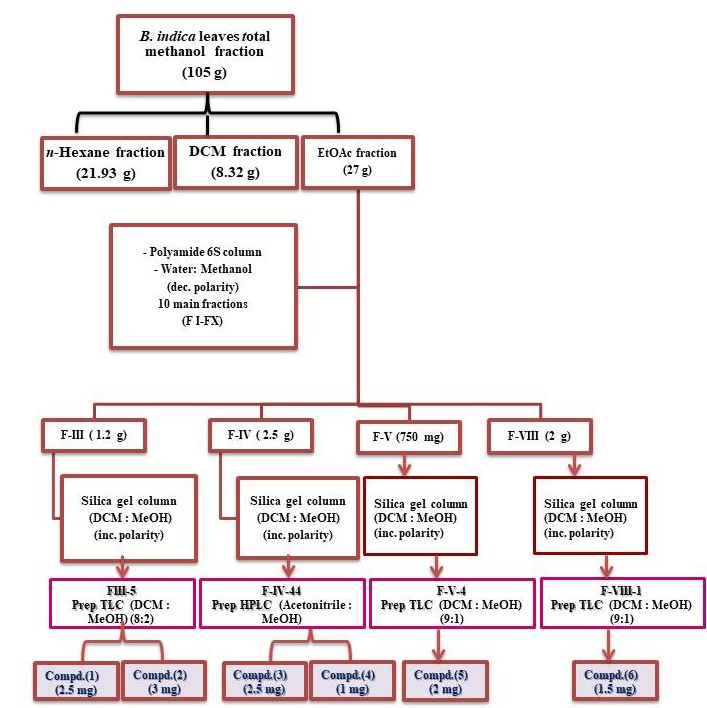 Figure S1: A scheme representing the isolation of compounds (1-6) from the B .indica Lam. total methanol leaves extract Fig. S2: 1H NMR spectrum for p-hydroxy benzoic acid (1)Fig. S3: APT NMR spectrum for p-hydroxy benzoic acid (1)Fig. S4: 1H NMR spectrum for caffeic acid (2)	Fig. S5: APT NMR spectrum for caffeic acid (2)		Fig. S6: 1H-1H COSY spectrum for caffeic acid (2)Fig. S7: HSQC spectrum for caffeic acid (2)Fig. S8: HMBC spectrum for caffeic acid (2)Fig. S9: 1H NMR spectrum for quercetin 3-O- β-D-glucoside-7-O-α-L-rhamnoside (3)Fig. S10: APT- NMR spectrum for quercetin 3-O- β-D-glucoside-7-O-α-L-rhamnoside (3)	Fig. S11: 1H NMR spectrum for kaempferol 3-O- β-D-glucoside-7-O-α-L-rhamnoside (4)	Fig. S12: APT--NMR spectrum for kaempferol 3-O- β-D-glucoside-7-O-α-L-rhamnoside (4)	Fig. S13: 1H-1H COSY spectrum for kaempferol 3-O- β-D-glucoside-7-O-α-L-rhamnoside (4) Fig. S14: HSQC spectrum for kaempferol 3-O- β-D-glucoside-7-O-α-L-rhamnoside (4)Fig. S15: HMBC spectrum for kaempferol 3-O- β-D-glucoside-7-O-α-L-rhamnoside (4)Fig. S16: 1H NMR spectrum for quercetin 7-O- β-D-glucoside (5)Fig. S17: APT- NMR spectrum for quercetin 7-O- β-D-glucoside (5)Fig. S18: 1H NMR spectrum for kaempferol (6)Fig. S19: 1H NMR spectrum for kaempferol (6)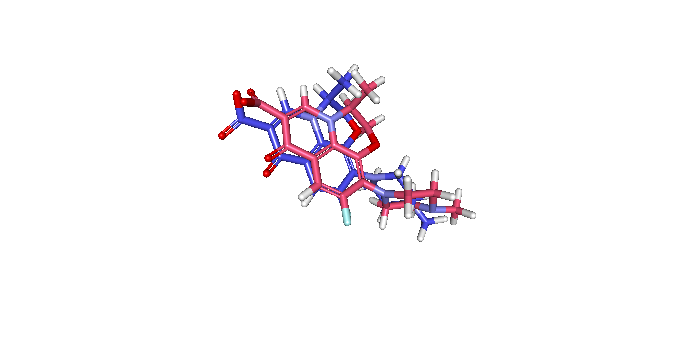 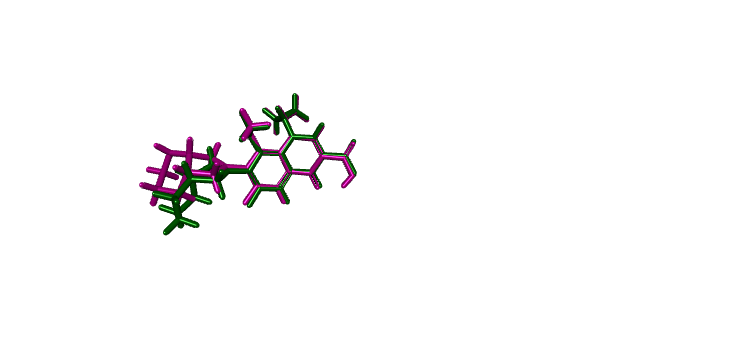 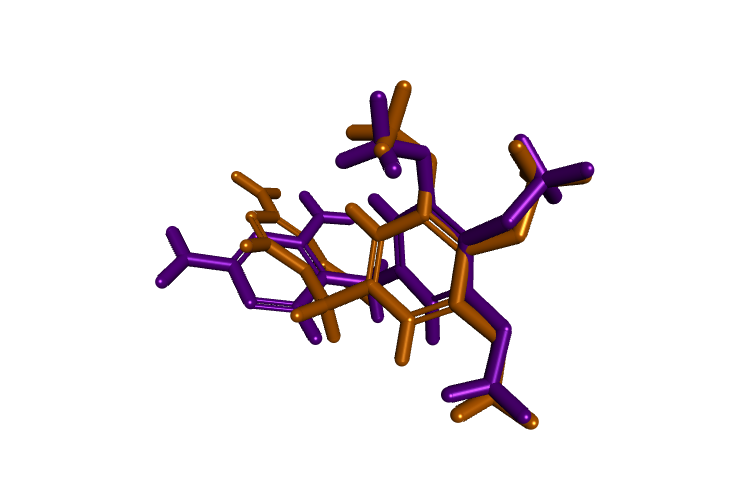 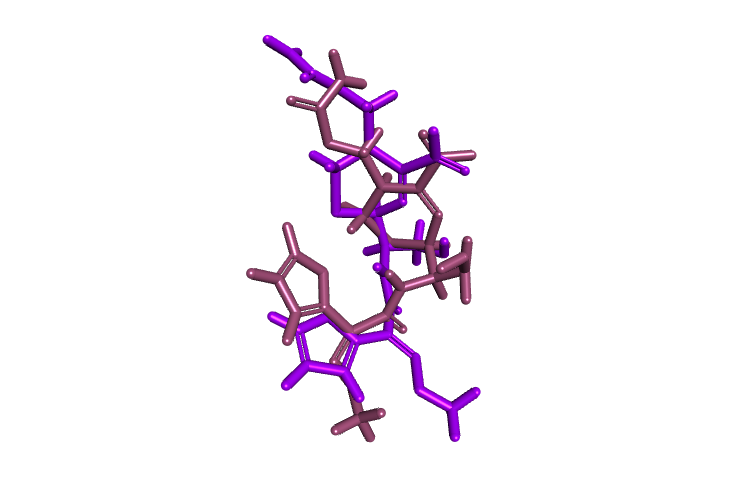 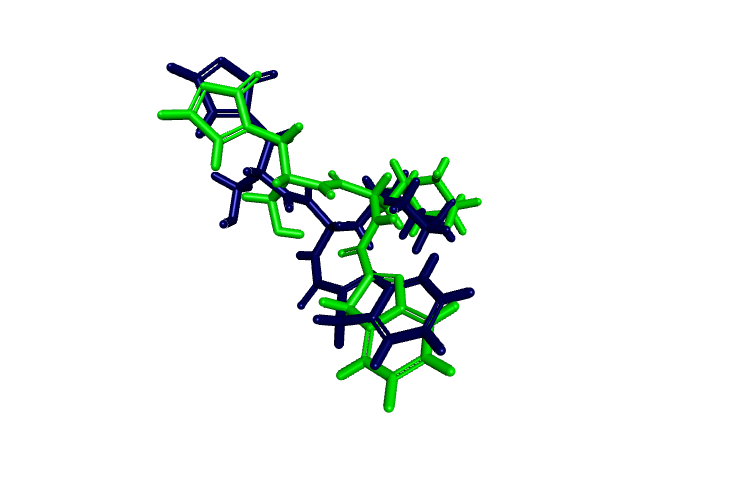 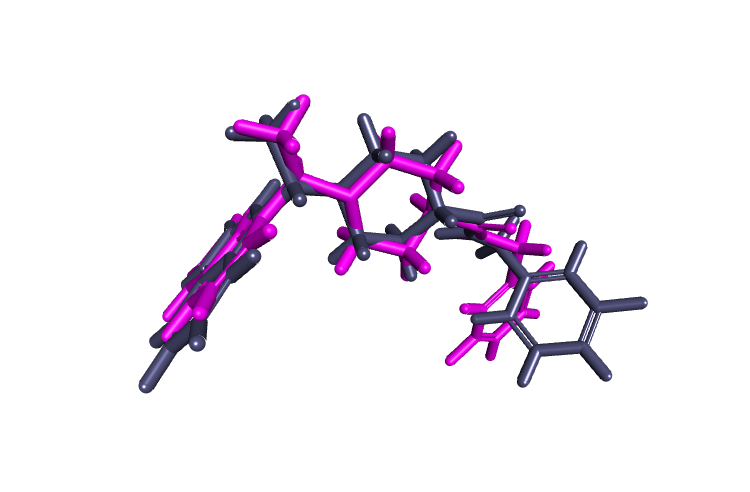 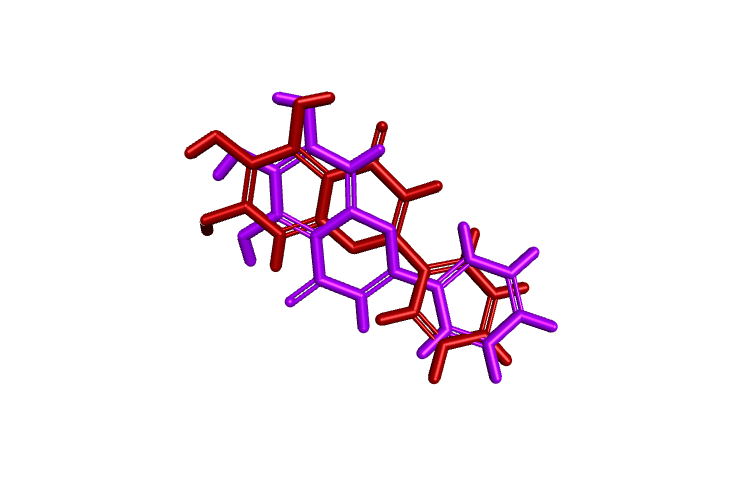 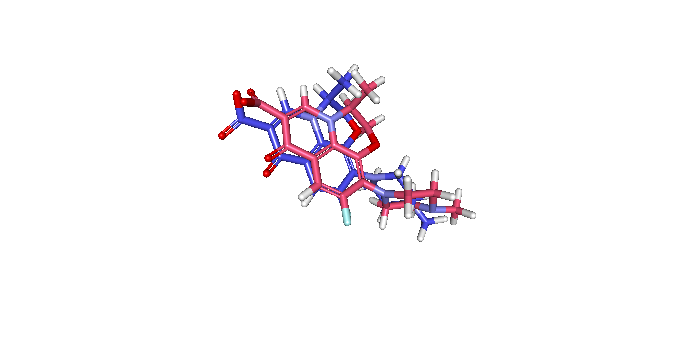 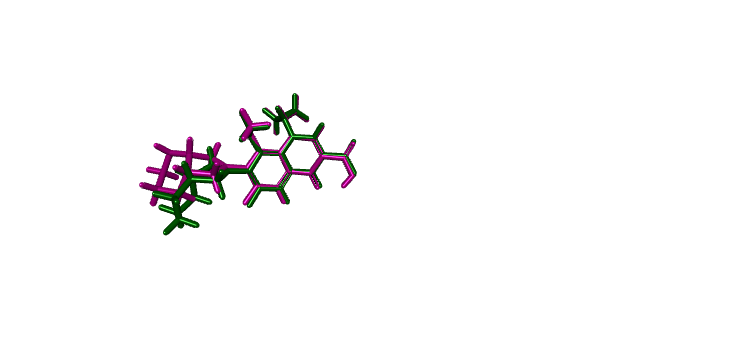 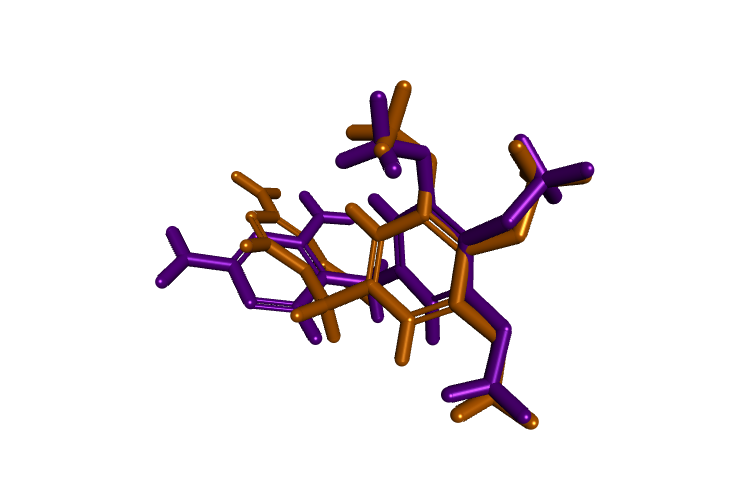 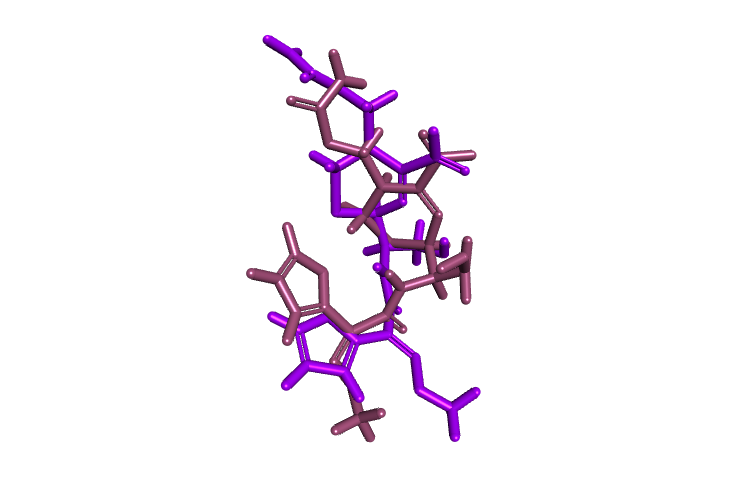 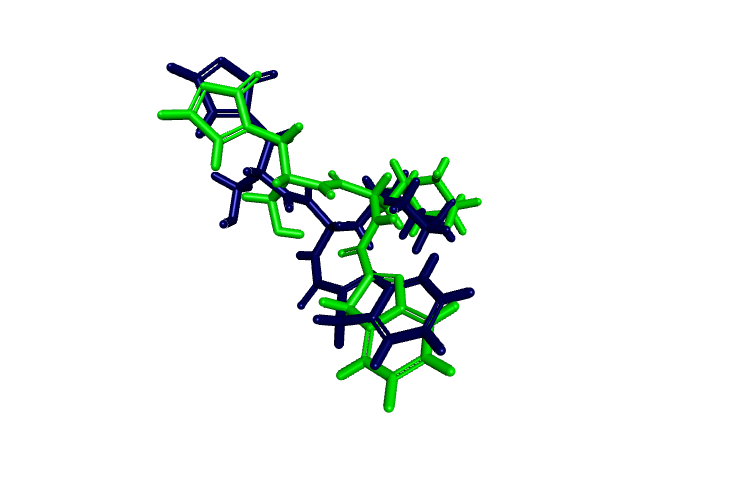 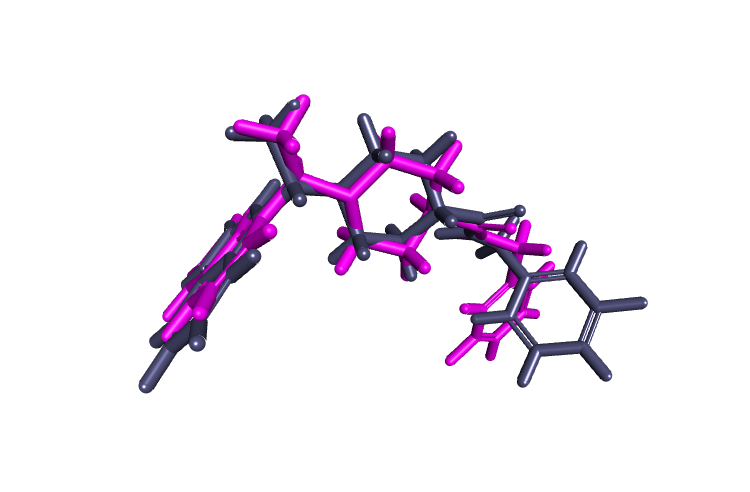 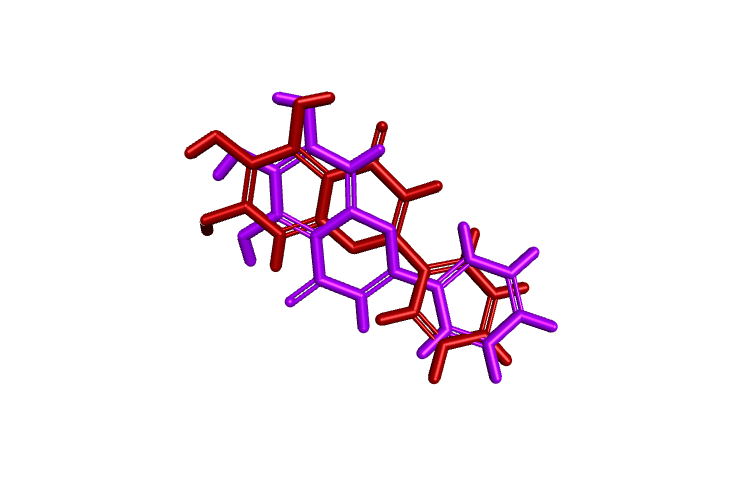 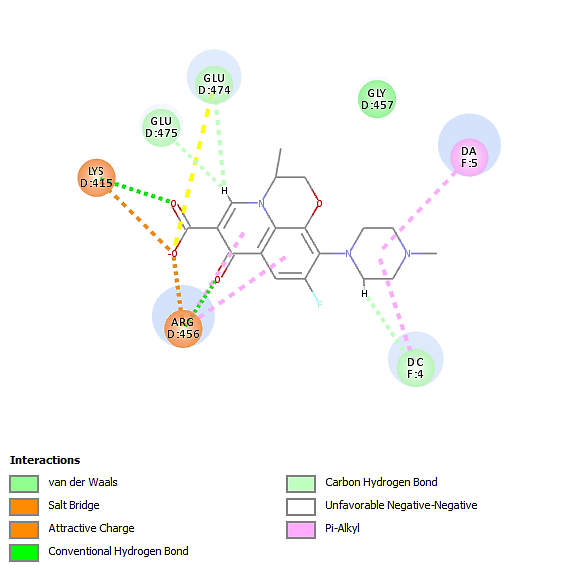 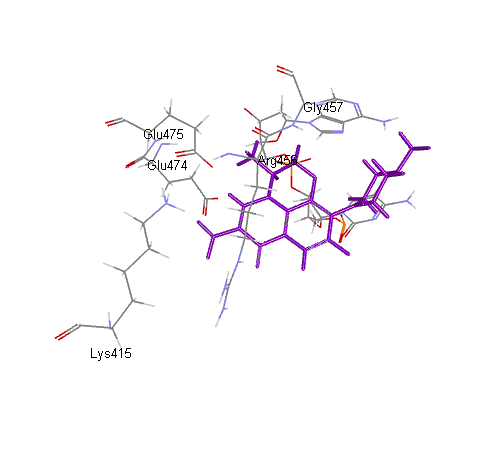 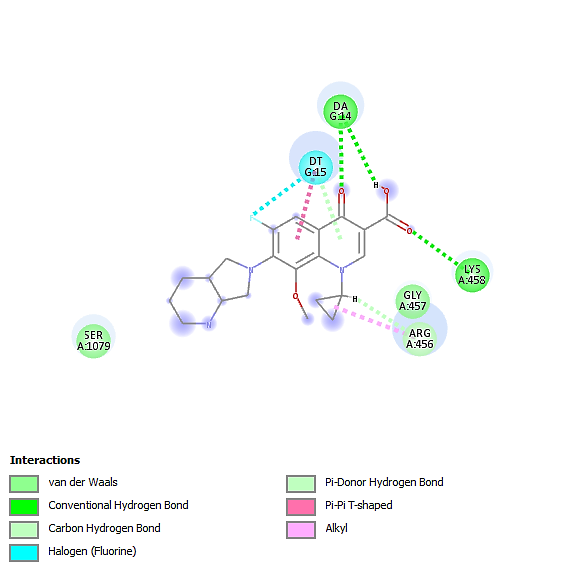 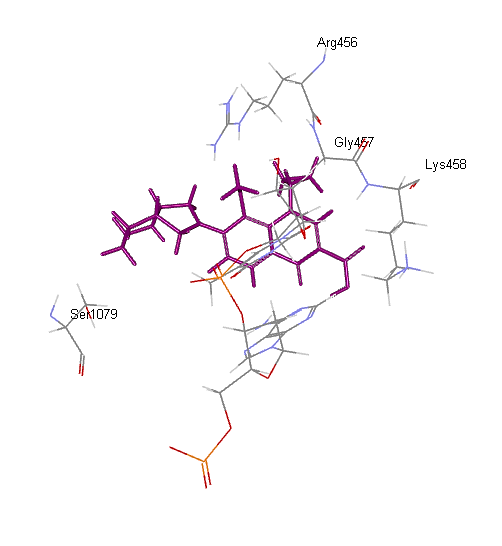 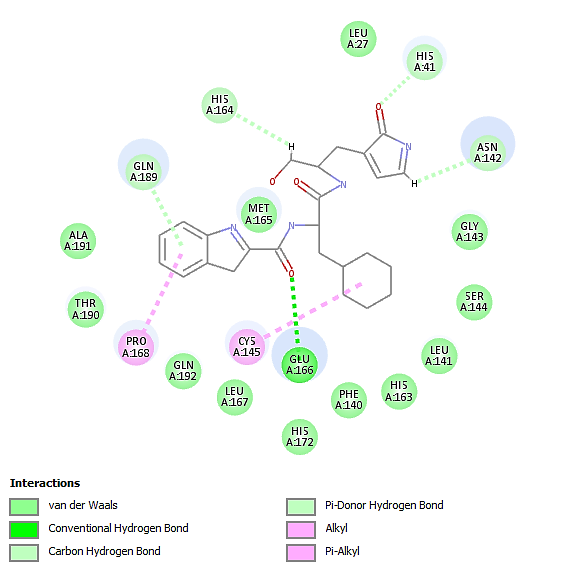 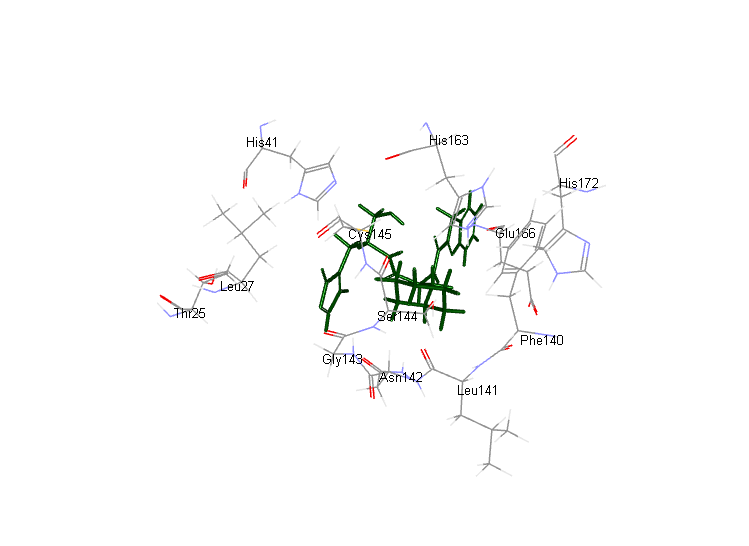 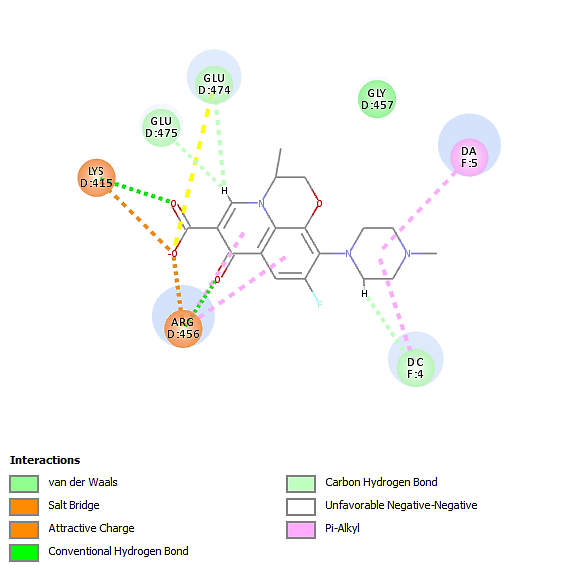 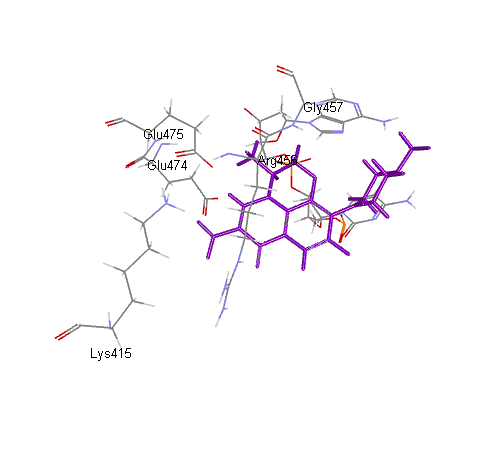 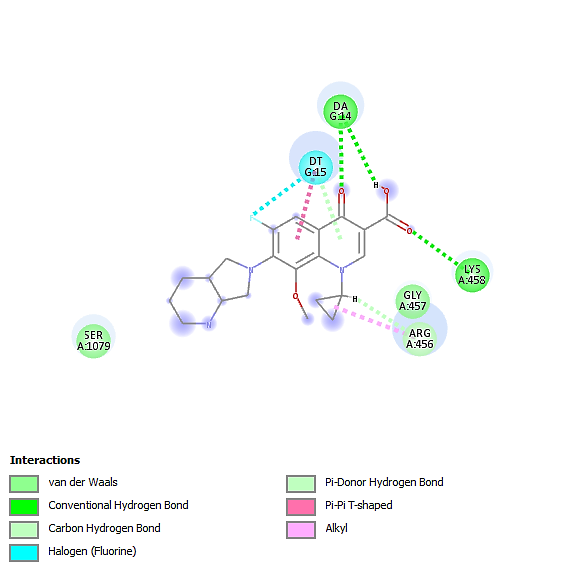 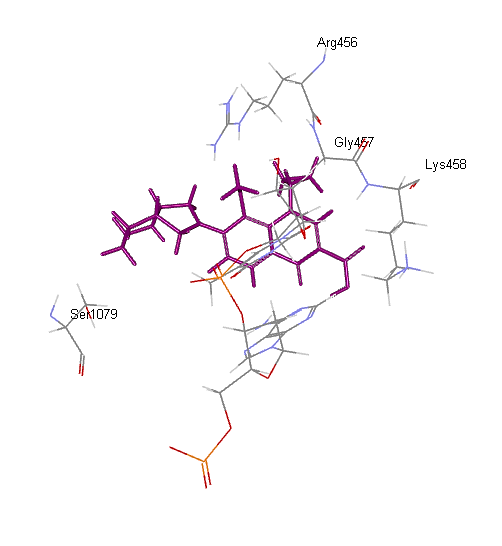 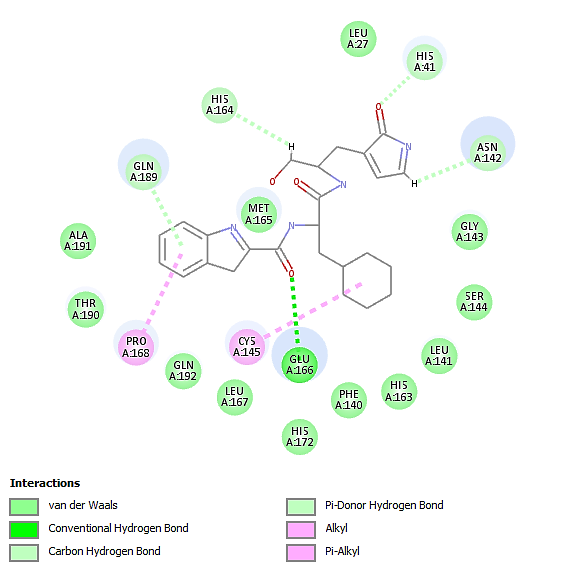 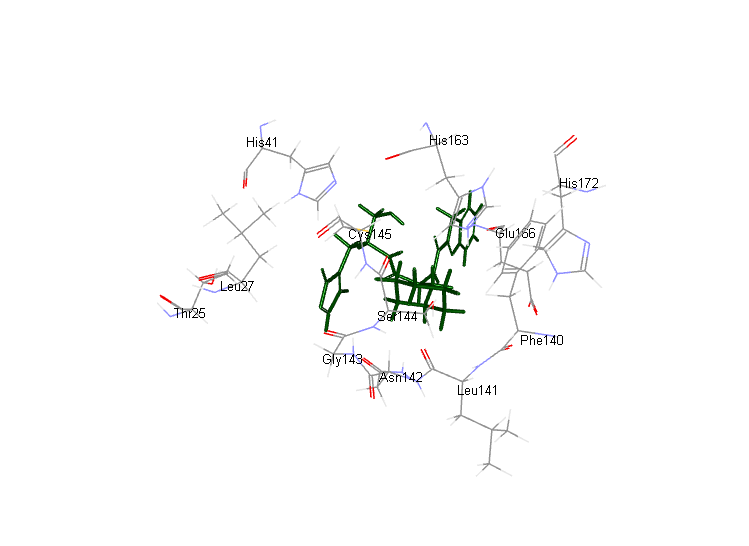 Figure S21. 2D and 3D binding modes of (A) DNA-gyrase ligand (Levofloxacin), (B) Topoisomerase IV ligand (Moxifloxacin) and (C) SARS-CoV-2 MPro ligand (FHR/PRD_002347) in active sites of their respective enzymes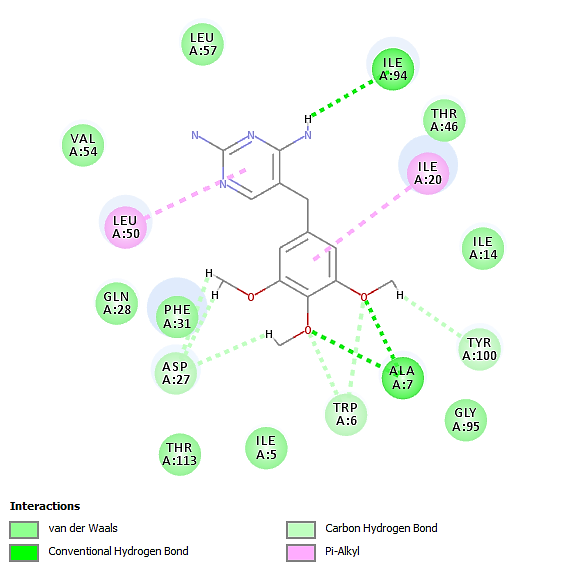 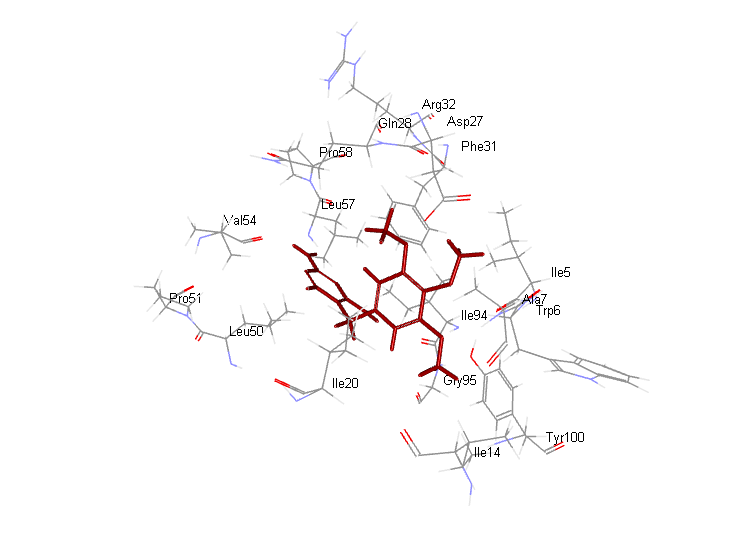 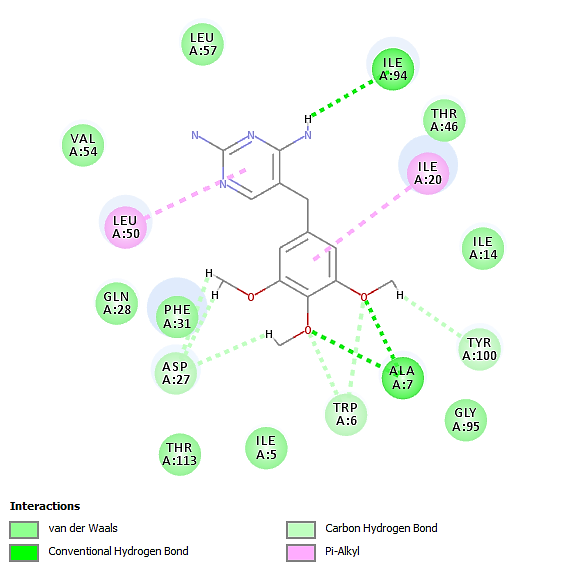 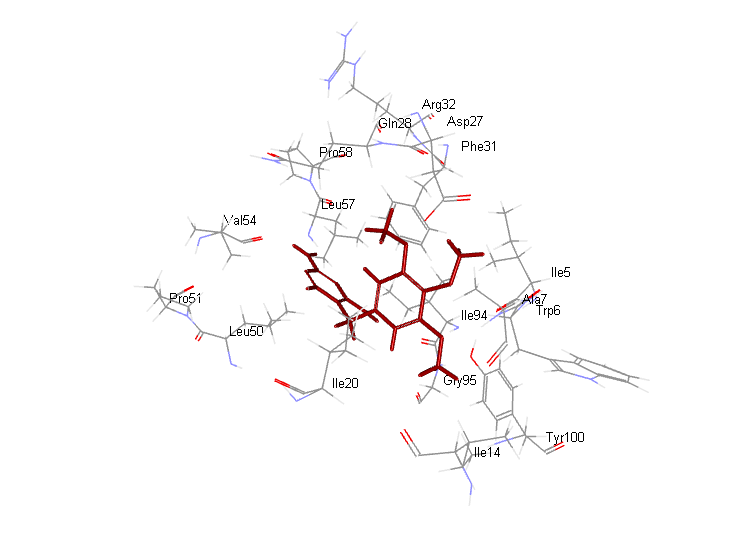 Figure S22. 2D and 3D binding modes of dihydrofolate reductase ligand (Trimethoprim) in dihydrofolate reductase active sites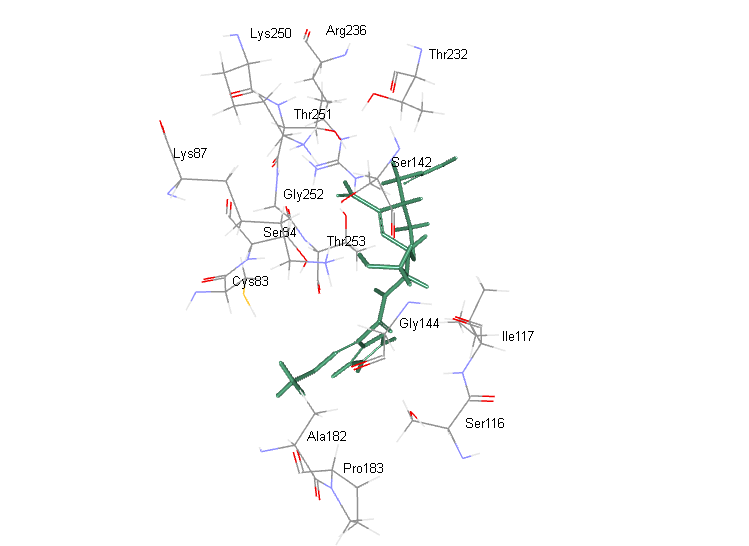 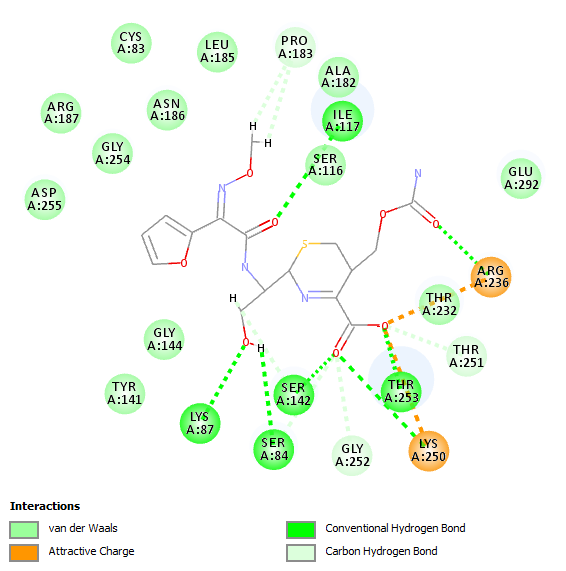 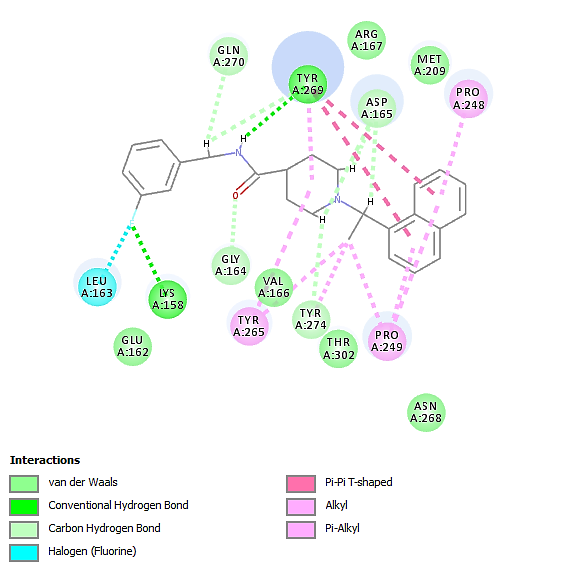 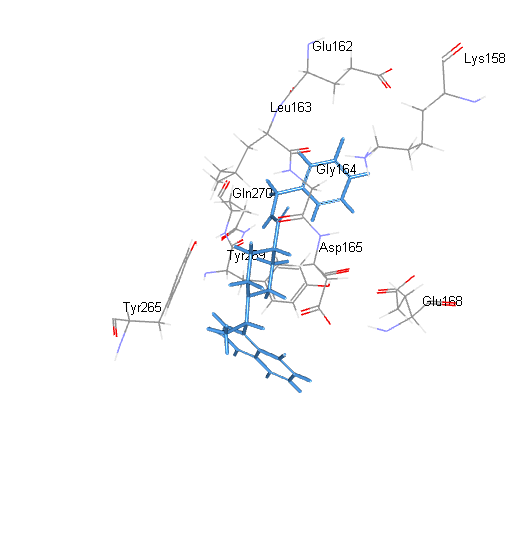 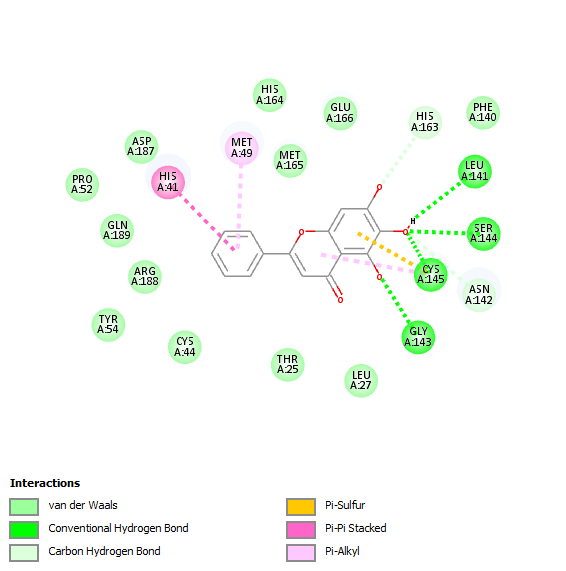 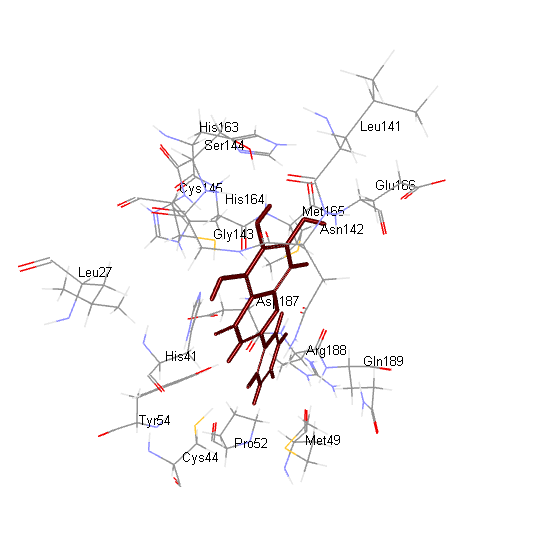 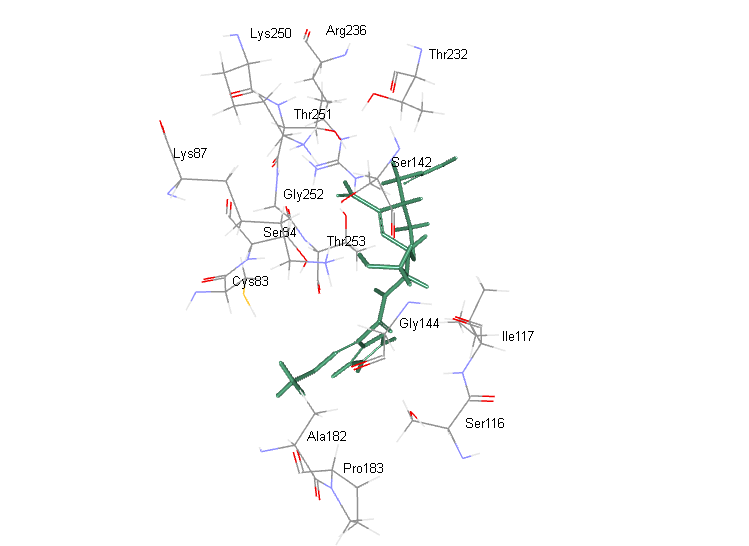 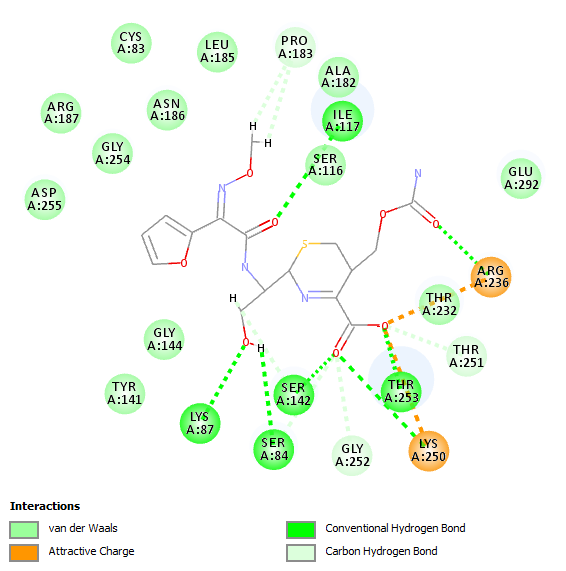 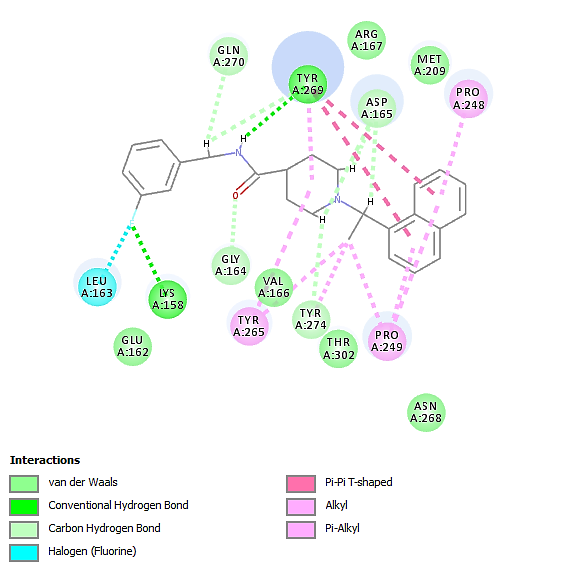 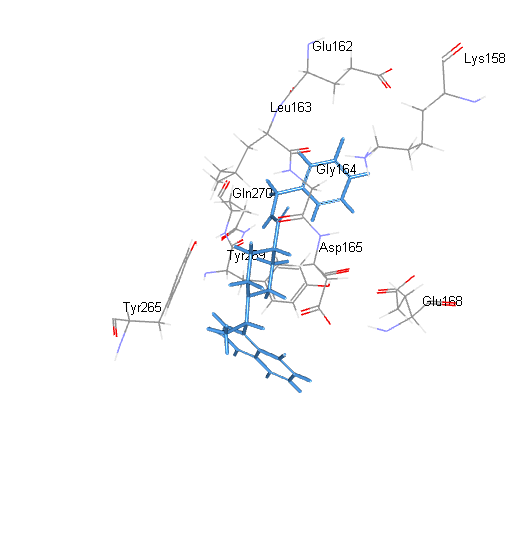 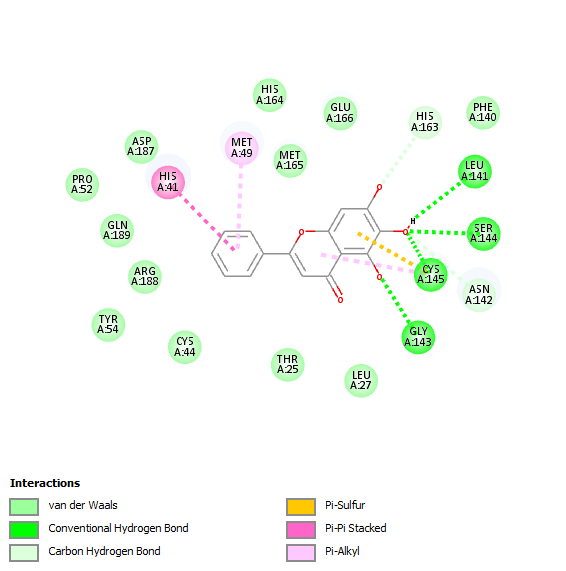 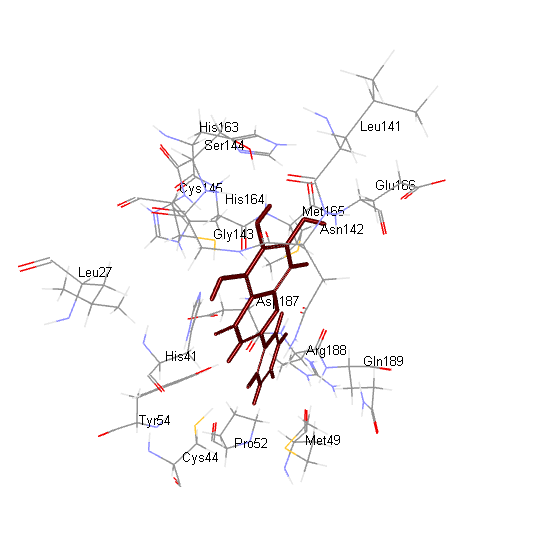 Figure S23 . 2D and 3D binding modes of (A) β-lactamase ligand (Cefuroxime), (B) SARS-CoV-2PLpro ligand (S88) and (C) SARS-CoV-2 3CLpro ligand (3WL) in active sites of their respective enzymes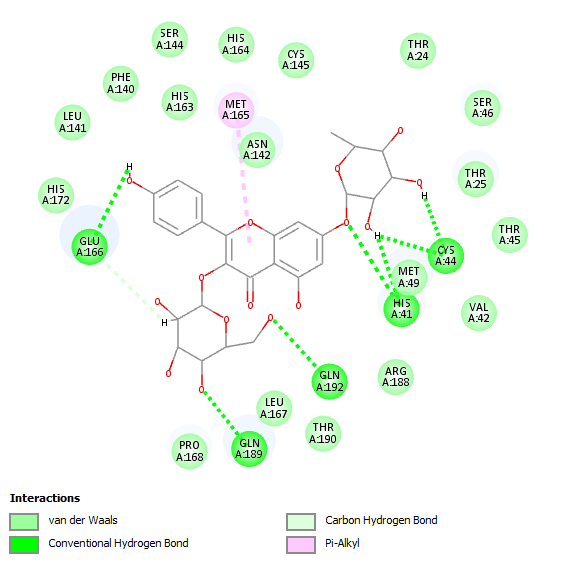 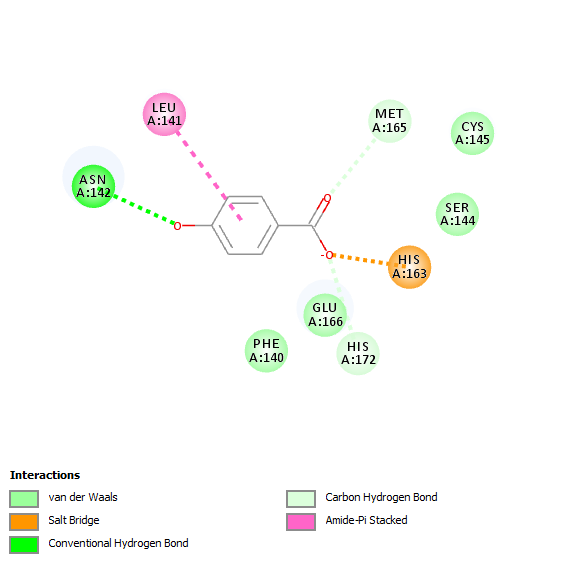 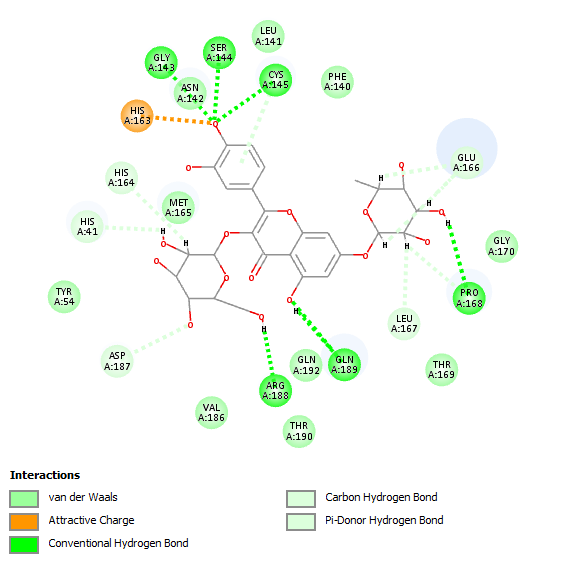 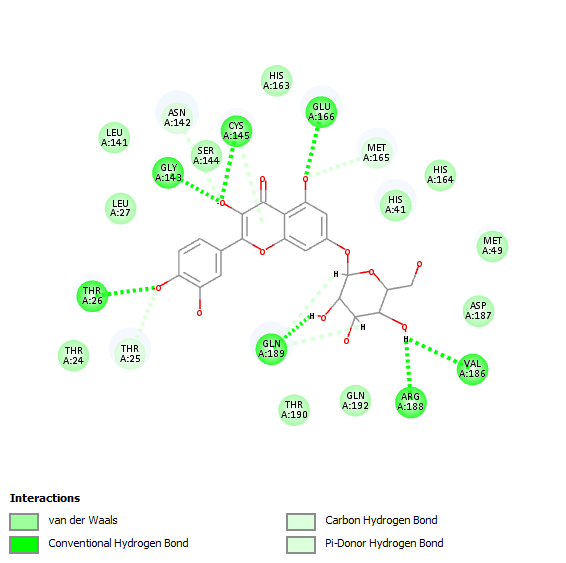 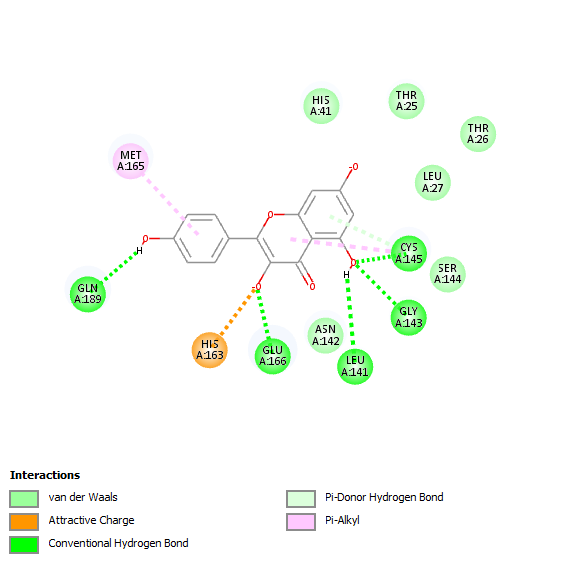 Figure S24 . 2D binding modes of p-hydroxy benzoic acid (A), quercetin 3-O- β-D-glucoside-7-O-α-L-rhamnoside (B) kaempferol 3-O- β-D glucoside-7-O- α-L-rhamnoside (C), quercetin 7-O- β-D glucoside (D) and kaempferol (E) in active sites of DNA-gyrase; dotted green lines indicate H-bonds; dotted light green lines indicate C-H-bonds; dotted purple lines indicate π-bonds; dotted orange bonds indicate salt bridge formation 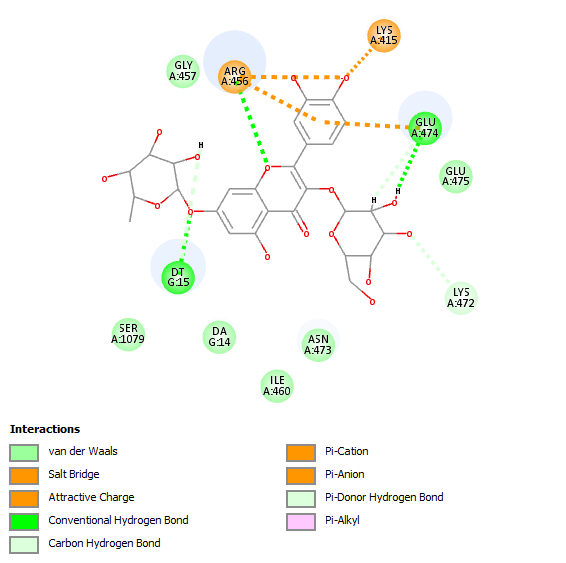 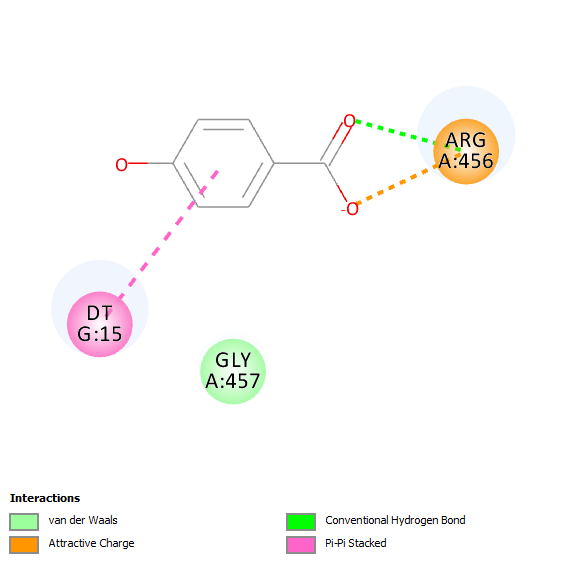 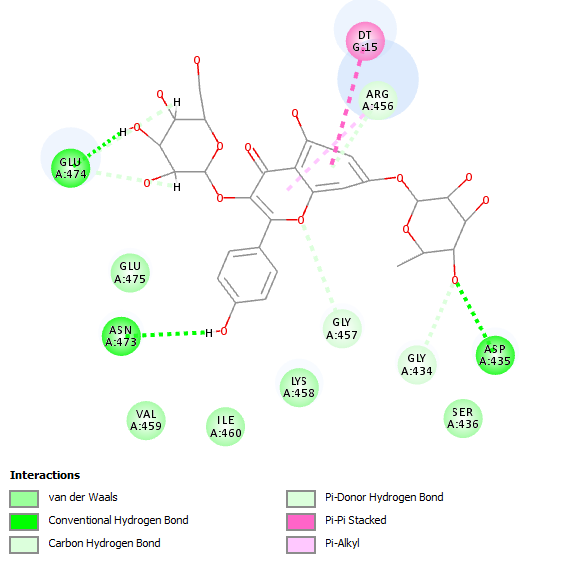 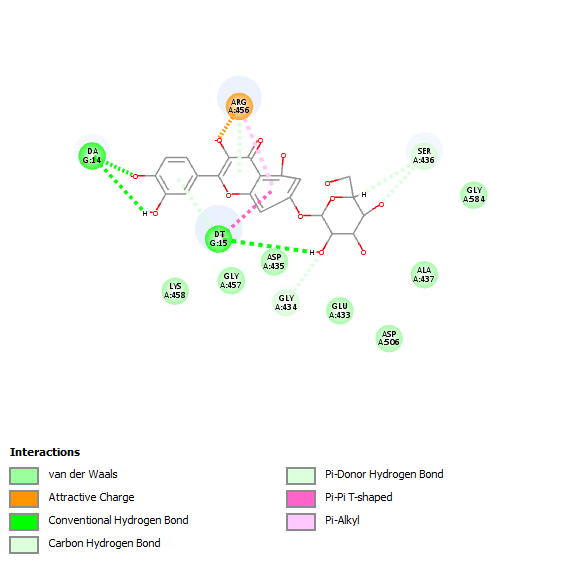 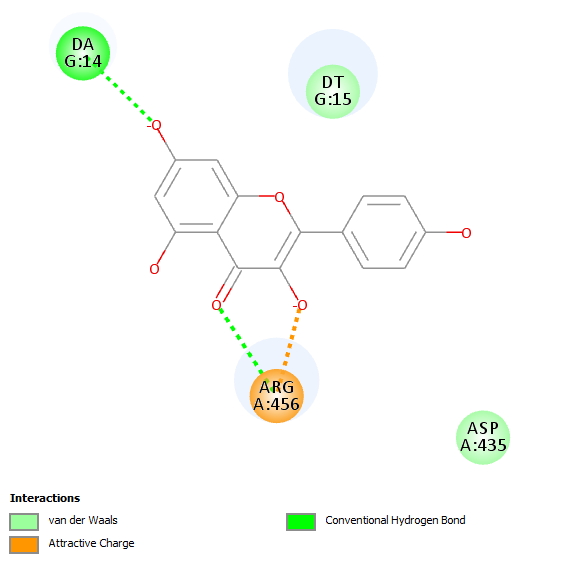 Figure S25 . 2D binding modes of p-hydroxy benzoic acid (A), quercetin 3-O- β-D-glucoside-7-O-α-L-rhamnoside (B) kaempferol 3-O- β-D glucoside-7-O- α-L-rhamnoside (C), quercetin 7-O- β-D glucoside (D) and kaempferol (E) in active sites of topoisomerase IV; dotted green lines indicate H-bonds; dotted light green lines indicate C-H-bonds; dotted purple lines indicate π-bonds; dotted orange bonds indicate salt bridge formation 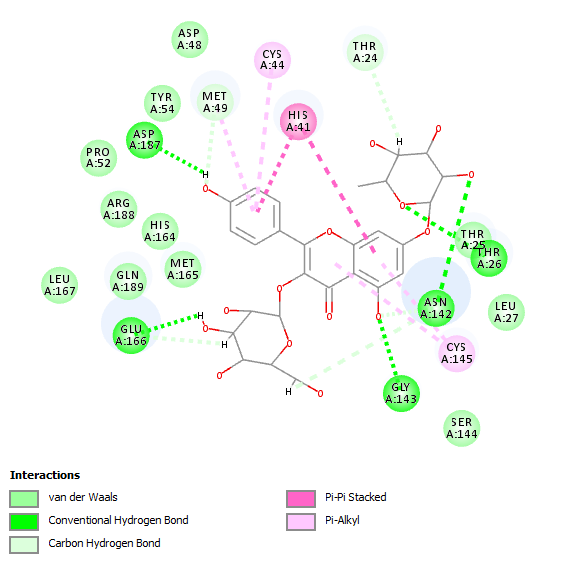 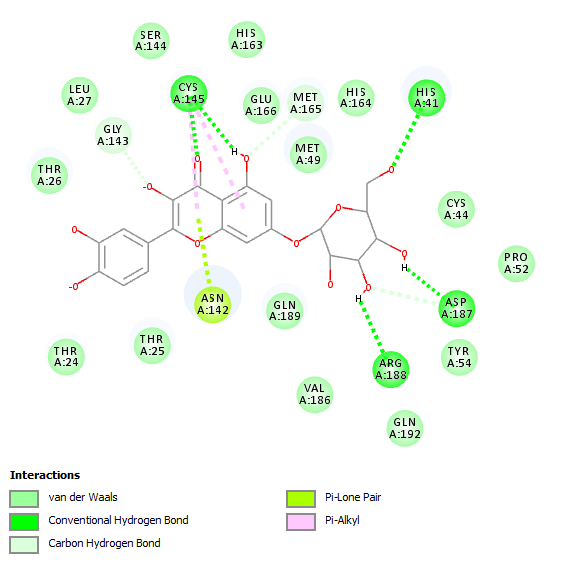 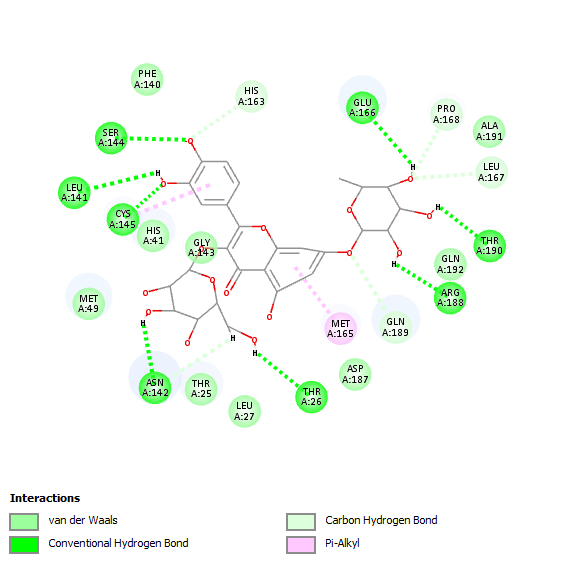 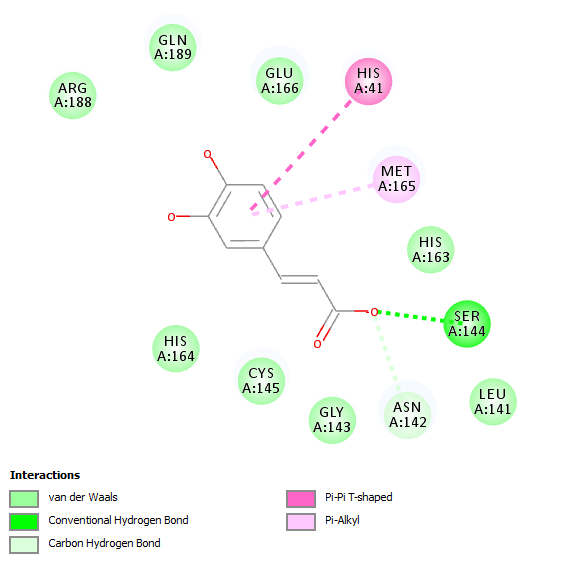 Figure S26. 2D binding modes of p-hydroxy benzoic acid (A), quercetin 3-O- β-D-glucoside-7-O-α-L-rhamnoside (B) kaempferol 3-O- β-D glucoside-7-O- α-L-rhamnoside (C), quercetin 7-O- β-D glucoside (D) and caffeic acid l (E) in active sites of SARS-CoV-2  3CLpro; dotted green lines indicate H-bonds; dotted light green lines indicate C-H-bonds; dotted purple lines indicate π-bonds; dotted orange bonds indicate salt bridge formation 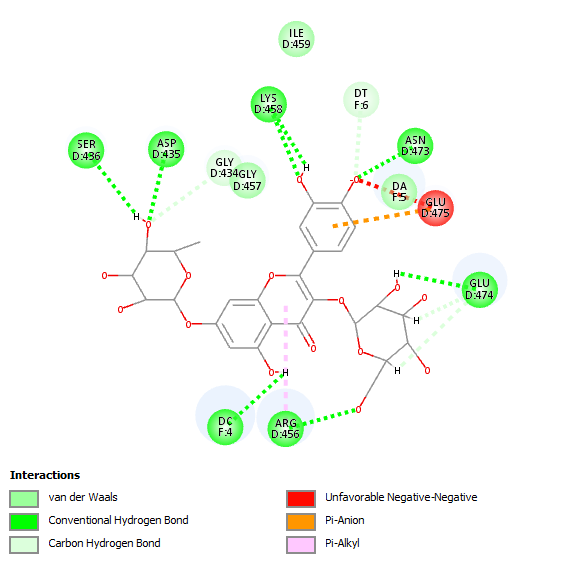 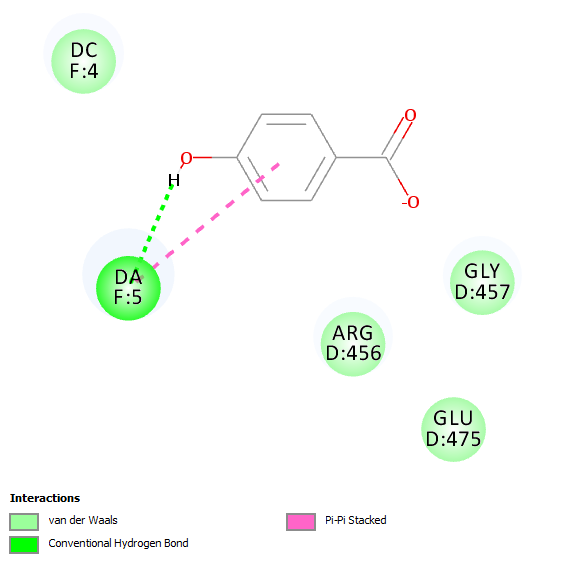 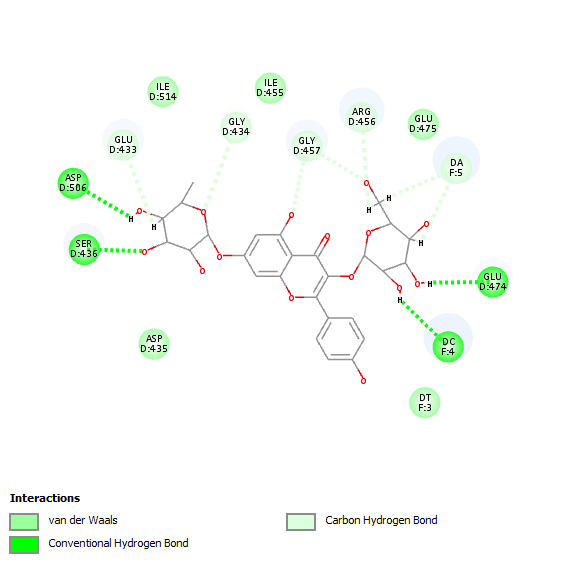 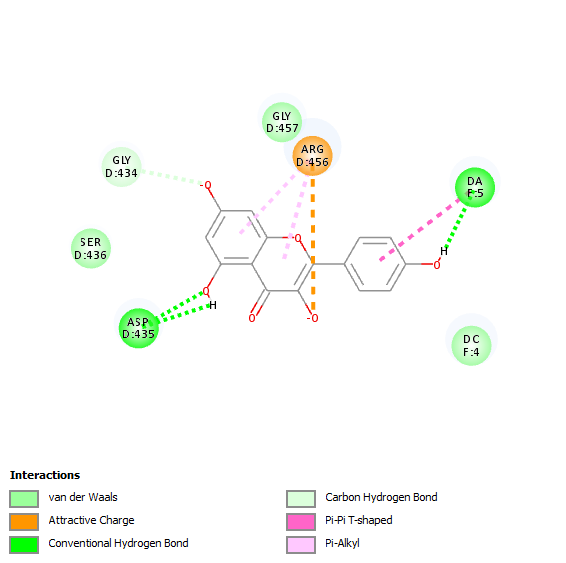 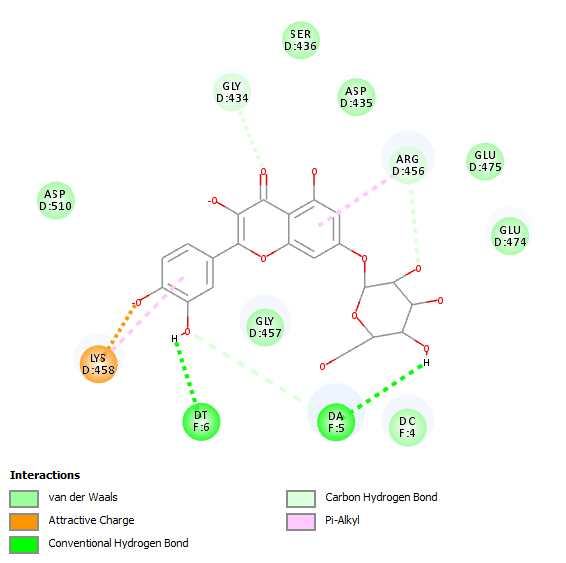 Figure S27 2D binding modes of p-hydroxy benzoic acid (A), quercetin 3-O- β-D-glucoside-7-O-α-L-rhamnoside (B) kaempferol 3-O- β-D glucoside-7-O- α-L-rhamnoside (C), quercetin 7-O- β-D glucoside (D) and kaempferol (E) in active sites of SARS-CoV-2 MPro; dotted green lines indicate H-bonds; dotted light green lines indicate C-H-bonds; dotted purple lines indicate π-bonds; dotted orange bonds indicate salt bridge formation; red bonds; unfavorable interaction  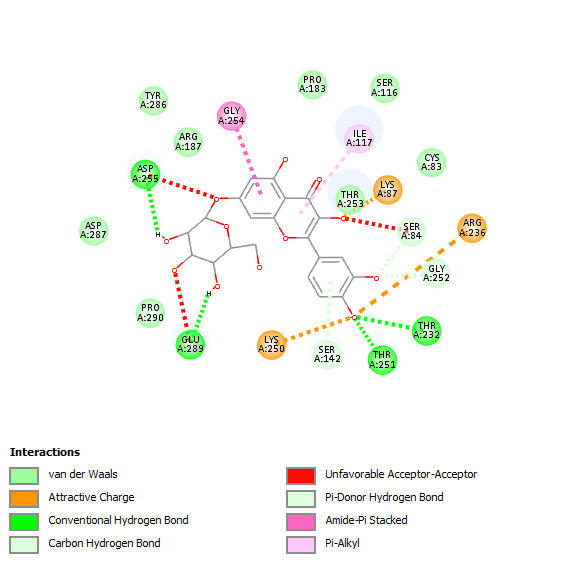 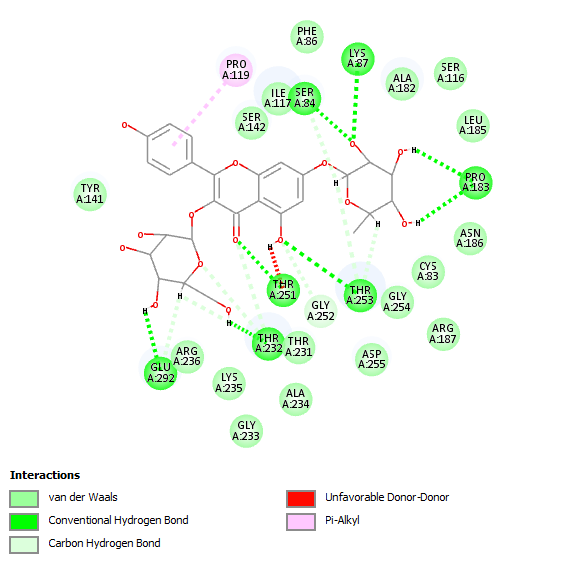 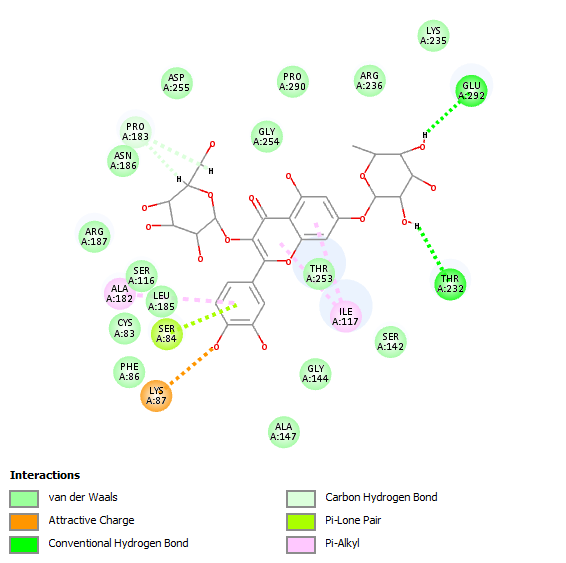 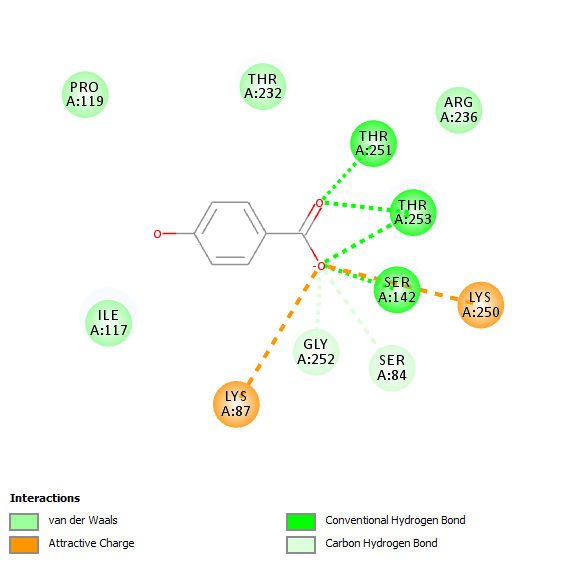 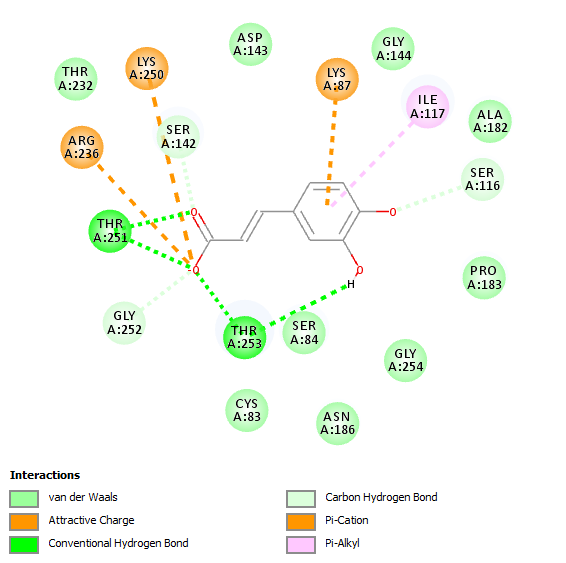 Figure S28. 2D binding modes of p-hydroxy benzoic acid (A), quercetin 3-O- β-D-glucoside-7-O-α-L-rhamnoside (B) kaempferol 3-O- β-D glucoside-7-O- α-L-rhamnoside (C), quercetin 7-O- β-D glucoside (D) and caffeic acid l (E) in active sites of β-lactamase; dotted green lines indicate H-bonds; dotted light green lines indicate C-H-bonds; dotted purple lines indicate π-bonds; dotted orange bonds indicate salt bridge formation; red bonds; unfavorable interaction 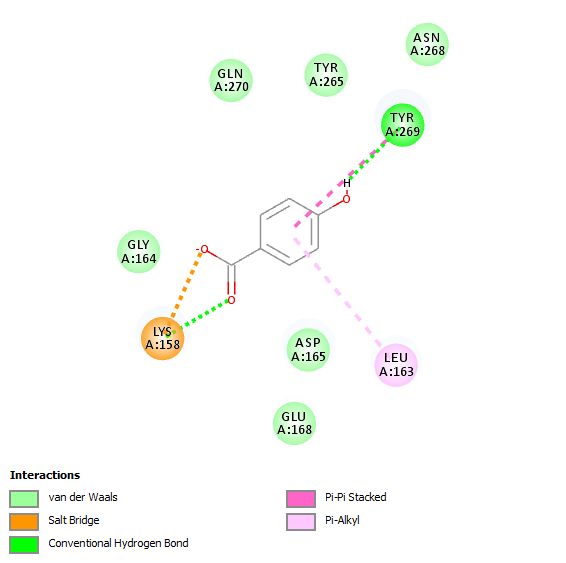 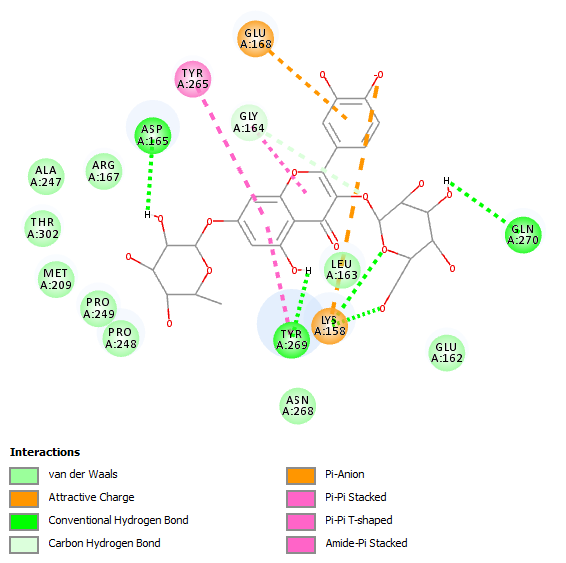 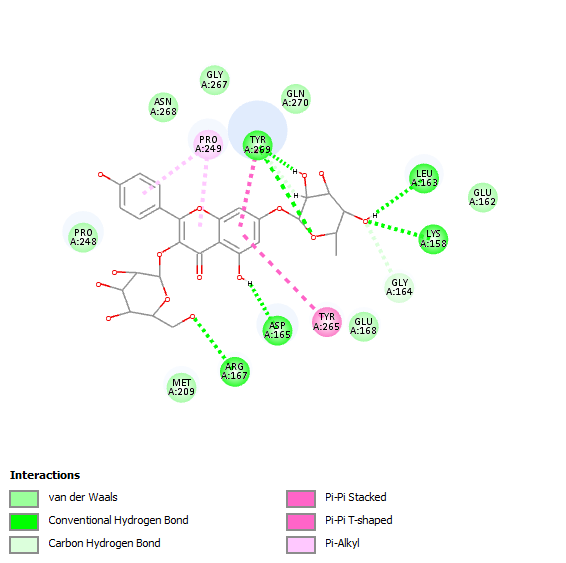 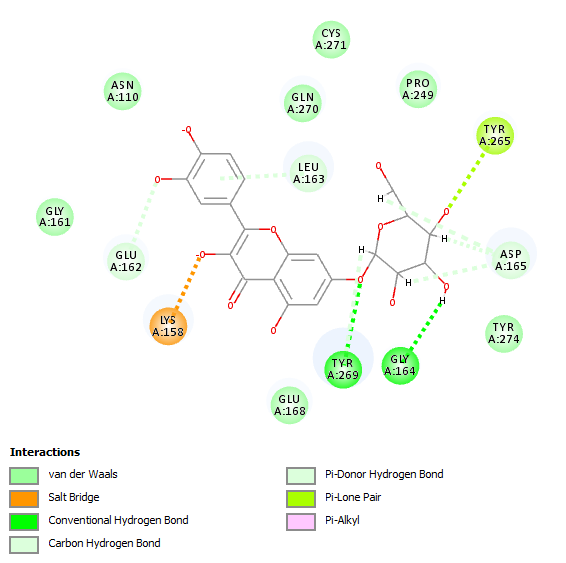 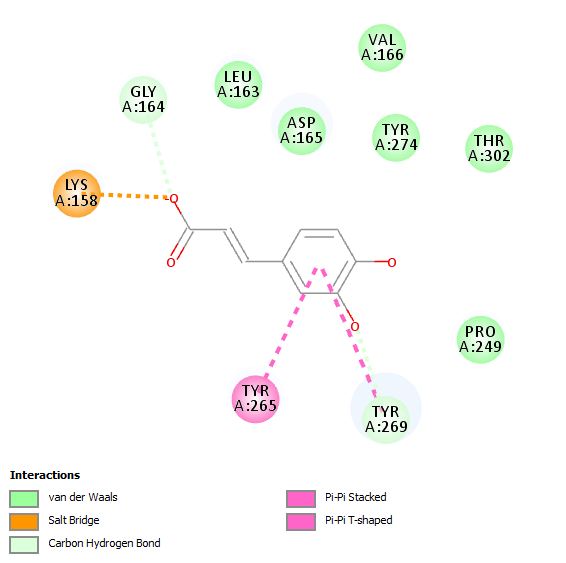 Figure S29. 2D binding modes of p-hydroxy benzoic acid (A), quercetin 3-O- β-D-glucoside-7-O-α-L-rhamnoside (B) kaempferol 3-O- β-D glucoside-7-O- α-L-rhamnoside (C), quercetin 7-O- β-D glucoside (D) and caffeic acid  (E) in active sites of SARS-CoV-2PLpro; dotted green lines indicate H-bonds; dotted light green lines indicate C-H-bonds; dotted purple lines indicate π-bonds; dotted orange bonds indicate salt bridge formation; red bonds; unfavorable interaction 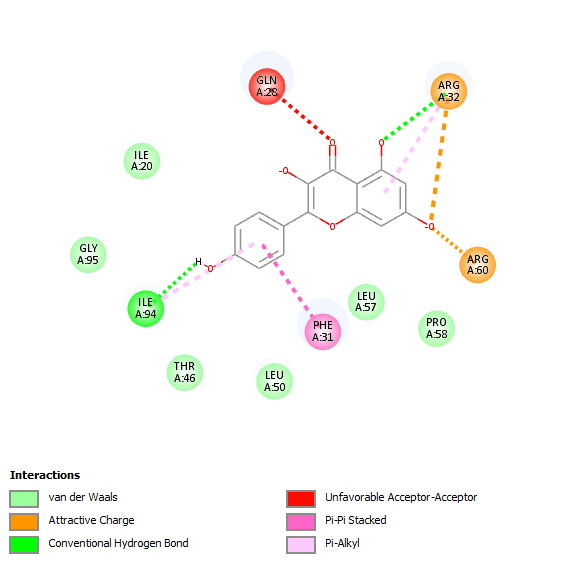 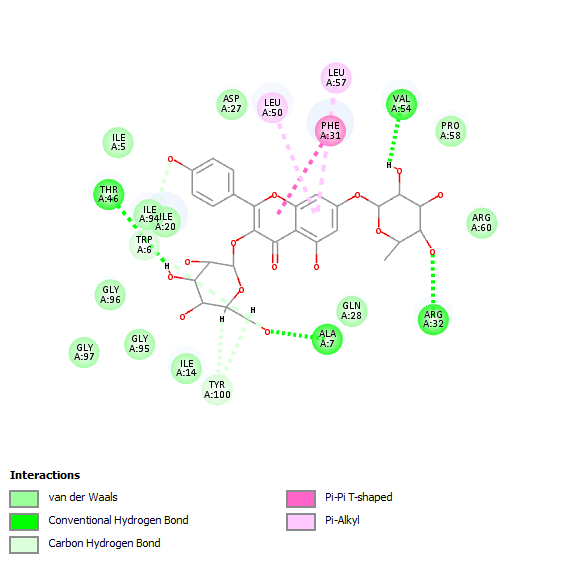 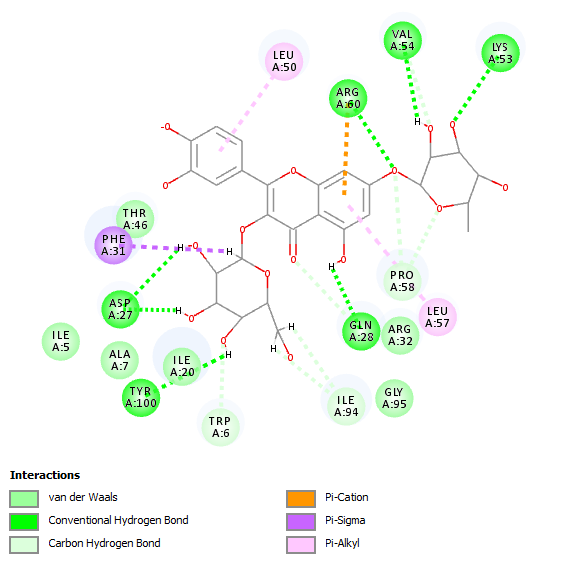 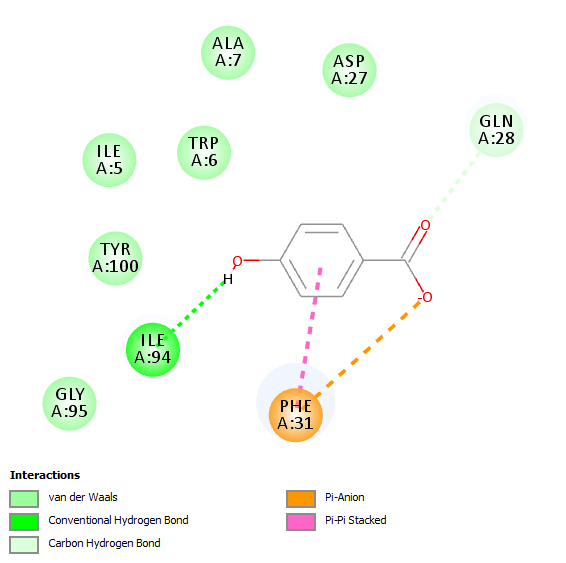 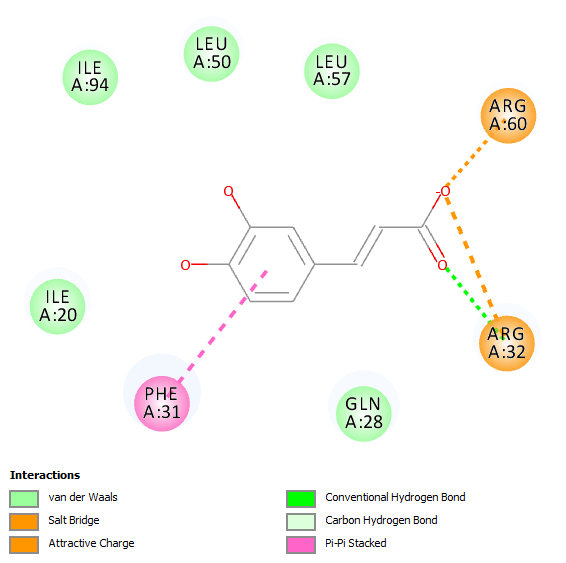 Figure S30. 2D binding modes of p-hydroxy benzoic acid (A), quercetin 3-O- β-D-glucoside-7-O-α-L-rhamnoside (B) kaempferol 3-O- β-D glucoside-7-O- α-L-rhamnoside (C) kaempferol (D) and caffeic acid  (E) in active sites of dihydrofolate reductase; dotted green lines indicate H-bonds; dotted light green lines indicate C-H-bonds; dotted purple lines indicate π-bonds; dotted orange bonds indicate salt bridge formation; red bonds; unfavorable interaction Table S1 Effect of different BIT concentration on the viral replication using the direct plaque reduction assayData are presented as means ± S.D. n=3.HSV-1: Herpes Simplex type-1 virus, VSV: Vesicular stomatitis virusTable S2 Inhibitory percentage of BIT and isoniazid (standard) against Mycobacterium tuberculosis growth Table S3 Inhibitory percentage of BIT and Clarithromycin (standard) against Helicobacter pylori growth% Inhibition in viral replication% Inhibition in viral replicationHSV-1VSVBI extract  6.25 μg/ml07.05 ± 1.1612.18 ± 2.2112.50 μg/ml11.63 ± 2.86 18.52 ± 1.70 25.00 μg/ml26.97 ± 3.0932.54 ± 2.8150.00 μg/ml41.85 ± 2.3248.38 ± 2.51100 μg/ml100 100SampleBITIsoniazid200 µg/mL100± 0100± 0100  µg/mL100± 0100± 050  µg/mL90.74± 1.2100± 025  µg/mL79.4± 1.5100± 012.5 µg/mL75.8± 0.7293.24± 2.1Minimum inhibitory concentration (µg/mL)10025SampleBITIsoniazid160 µg/mL100± 0100± 080 µg/mL100± 0100± 040 µg/mL94.58± 0.72100± 020 µg/mL89.71± 1.2100± 010 µg/mL73.4± 1.595.37± 2.1Minimum inhibitory concentration (µg/mL)8020